RENCANA PEMBELAJARAN SEMESTER (RPS)Rencana Pembelajaran: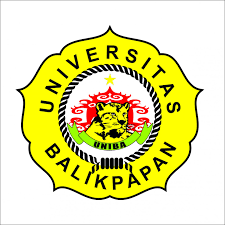 UNIVERSITAS BALIKPAPANFAKULTAS EKONOMIPROGRAM STUDI MANAJEMENNama Mata Kuliah:Pemasaran JasaSemester:6 (Enam)Mata Kuliah Prasyarat:…Kode Mata Kuliah:106102659Bobot SKS:3 SKSDosen Pengampu:Capaian Pembelajaran Lulusan Prodi yang Dibebankan pada Mata Kuliah Aspek SikapMenginternalisasi nilai, norma, dan etika akademik. (S8)Menunjukkan sikap bertanggungjawab atas pekerjaan di bidang keahliannya secara mandiri. (S9)Menginternalisasi semangat kemandirian, kejuangan, dan kewirausahaan. (S10)Aspek Keterampilan UmumMampu menerapkan pemikiran  logis, kritis, sistematis, dan inovatif dalam konteks pengembangan atau implementasi ilmu pengetahuan dan teknologi yang memperhatikan dan menerapkan nilai humaniora yang sesuai dengan bidang ekonomi manajemen. (KU1)Mampu menunjukkan kinerja mandiri, bermutu, dan terukur (KU2)Mampu mengkaji implikasi pengembangan atau implementasi ilmu pengetahuan teknologi yang memperhatikan dan menerapkan nilai humaniora sesuai dengan keahliannya berdasarkan kaidah, tata cara dan etika ilmiah dalam rangka menghasilkan solusi, gagasan, desain atau kritik seni, menyusun deskripsi saintifik hasil kajiannya dalam bentuk skripsi atau laporan tugas akhir, dan mengunggahnya dalam laman perguruan tinggi. (KU3)Mampu bertanggungjawab atas pencapaian hasil kerja kelompok dan melakukan supervisi dan evaluasi terhadap penyelesaian pekerjaan yang ditugaskan kepada pekerja yang berada di bawah tanggungjawabnya. (KU7)Mampu melakukan proses evaluasi diri terhadap kelompok kerja yang berada dibawah tanggung jawabnya, dan mampu mengelola pembelajaran secara mandiri. (KU8)Aspek Keterampilan KhususMampu merumuskan fungsi manajemen (perencanaan, pengorganisasian, penyusunan staf, pengarahan, dan pengendalian serta evaluasi) pada level operasional di berbagai bidang organisasi baik bisnis maupun non bisnis pada tingkat lokal, nasional dan global. (KK1)Mampu mengidentifikasi masalah manajerial dan fungsi organisasi pada level operasional, serta mengambil tindakan solutif yang tepat berdasarkan alternative yang dikembangkan, dengan menerapkan prinsip-prinsip kewirausahaan yang berakar pada kearifan lokal. (KK3)Mampu mengambil keputusan manajerial yang tepat di berbagai bidang organisasi pada tingkat operasional, berdasarkan analisis data dan informasi pada fungsi organisasi. (KK5)Aspek PengetahuanMenguasai konsep teoritis, metode, dan perangkat analisis fungsi manajemen (perencanaan, pelaksanaan, pengarahan, pemantauan, evaluasi, dan pengendalian) dan fungsi organisasi (pemasaran, sumber daya manusia, operasi, dan keuangan) pada berbagai jenis organisasi. (P1) Menguasai prinsip kepemimpinan dan kewirausahaan dalam berbagai bidang organisasi. (P3)Menguasai minimal satu metode penelitian (studi kasus, kesejarahan, survei, simulasi, dan eksperimen pada lingkup kualitatif dan kuantitatif, secara eksploratif, deskriptif, dan verifikatif). (P5)Capaian Pembelajaran Mata Kuliah	Mampu menginternalisasi nilai-nilai keislaman dan keindonesiaan ke dalam sikap dan perilaku. Mampu menerapkan konsep dasar bisnis dan manajemen ke dalam berbagai jenis organisasi.Mampu menerapkan instrumen analisis bisnis dan manajemen dengan mempertimbangankan aspek etika dan profesionalitas.Mampu menyusun rencana bisnis sesuai dengan nilai-nilai keislaman dan keindonesiaan.Mampu menerapkan prinsip-prinsip kepemimpinan dan kewirausahaan ke dalam organisasi dengan mempertimbangkan nilai-nilai etika dan moralMampu menunjukkan keterampilan komunikasi efektif menggunakann argumen teoritis dan empiris ilmu manajemen. Mampu menunjukkan keterampilan penggunaan teknologi informasi dalam mengaplikasikan ilmu pengetahuan. Mampu membangun jarinngan kerjsama yang baik dalam mengaplikasikan ilmu pengetahuan.Deskripsi Mata Kuliah	Mata kuliah ini menjelaskan mengenai pemasaran dalam industri jasa yang mengintegrasikan tiga pendekatan teori, diantaranya: manajemen pemasaran secara umum, manajemen operasi, dan manajemen sumber daya manusia. Pemasaran jasa memiliki karakter yang unik sehingga memerlukan pengelolaan dan strategi khusus. Diharapkan melalui mata kuliah, mahasiswa dapat berfikir secara sistematik dan komprehensif dalam melihat persoalan pemasaran dalam industri jasa. Jasa semakin mendominasi perekonomian secara global, diketahui bahwa tanpa adanya pengelolaan industri jasa, maka daya saing produk di pasar akan menurun. Mahasiswa akan memperoleh materi mengenai konsep, strategi dan teknik dalam mengelola bisnis jasa serta memasarkan jasa. Di dalamnya akan dibahas kerangka kerja dan prosedur analitis dalam mengelola bisnis jasa. Selain itu mahasiswa juga dibekali dengan pemahaman pemasaran jasa dalam konteks Islamic Marketing.Daftar Referensi Pertemuan Ke-1Pertemuan Ke-1Kemampuan Khusus (Sub-CPMK)Memahami konsep dasar pemasaran jasa, dan karakteristik jasa serta perkembangan industri jasaIndikatorMenjelaskan definisi jasaMenjelaskan definisi pemasaran jasaMemahami karakteristik jasaMenyembutkan faktor kunci sukses pemasaran jasaMateri Pokok (Bahan Kajian)Konsep dasar pemasaran jasaMetode/Model PembelajaranCeramah, tutorial membaca artikel presentasi, diskusi, project market research (PMR)Pengalaman BelajarPenilaianMahasiswa memahami konsep dasar pemasaran jasa, karakteristik, dan perkembangan jasa secara global bobot:5%Waktu1150 menitReferensiPertemuan Ke-2Pertemuan Ke-2Kemampuan Khusus (Sub-CPMK)Memahami konsep dasar pemasaran jasa, dan karakteristik jasa serta perkembangan industry jasaIndikatorMenjelaskan perkembangan industry jasaMenjelaskan definisi jasa dan klasifikasi bisnis jasaMenyembutkan karakteristik jasa dan berbagai tantangan pemasaran jasaMenyebutkan sifat dan klasifikasi jasa empat kategori jasaMenyebutkan faktor-faktor kunci sukses pemasaran jasaMateri Pokok (Bahan Kajian)Dinamika bisnis jasa dan pentingnya pemasaran jasaMetode/Model PembelajaranMahasiswa memahami pengelolaan jasaMahasiswa memahami konsep dasar pemasaran jasa, karakteristik dan perkembangan jasa secara global Bobot : 10%Pengalaman BelajarPenilaianCeramah, tutorial membaca artikel presentasi, diskusi, project market research (PMR)Waktu1150 menitReferensiPertemuan Ke-3Pertemuan Ke-3Kemampuan Khusus (Sub-CPMK)Mahasiswa memahami tentang perilaku konsumen dalam konteks jasaIndikatorMengetahui perilaku konsumen pada setiap kategori jasaMenjelaskan model tiga tahap konsumsi jasaMenjelaskan tahap prapembelianMenjelaskan tahap pelayananMenjelaskan tahap pasca pelayananMenyebutkan komponen yang membentuk ekspektasi pelanggan & faktor yang mempengaruhinyaMetode GAP kualitas layanan Materi Pokok (Bahan Kajian)Strategi segmenting, targeting dan positioning dalam jasaMetode/Model PembelajaranCeramah, tutorial membaca artikel presentasi, diskusi, project market research (PMR)Pengalaman BelajarPenilaianKetepatan menjawab Latihan soal dan mahasiswa dapat menyimpulkan materi pembelajaran yang telah disampaikan Bobot :7%Waktu1150 menitReferensiPertemuan Ke-4Pertemuan Ke-4Kemampuan Khusus (Sub-CPMK)Mahasiswa memahami proses dan strategi segmenting, targeting dan positioning jasaIndikatorMenjelaskan pentingnya strategi STP dalam jasaMenyusun strategi segmentasi perusahaan jasaMenyusun strategi targeting dan tahapann targetingMenyusun strategi positioning yang efektif dan tahapan strategi positioningMenjelaskan kaitan segmenting, targeting dan positioning dengan marketing mixMateri Pokok (Bahan Kajian)Strategi positioning yang efektif dan tahapan strategi positioning jasaKaitan segmenting, targeting dan positioning dengan marketing mixMetode/Model PembelajaranCeramah, tutorial membaca artikel presentasi, diskusi, project market research (PMR)Pengalaman BelajarPenilaianPemahaman materi dan ketepatan menjawab dalam diskusi akhir penutup pertemuan perkuliahanBobot : 8%Waktu1150 menitReferensiBuku Wajib :Christopher H. Lovelock, Jochen Wirtz, Hean Tat Keh and Xiongwei Lu, Second Edition, Prentice	Hall, 2005.Christopher H. Lovelock and Lauren K. Wright, Manajemen Pemasaran Jasa, Indeks, Jakarta, 2005Mary Jo Bitner and Valarie A. Zaithaml, Services Marketing, McGraw – Hill Inc., 2000Lovelock, Christopher & Jochen Wirtz, 2011, Service Marketing, 7th Edition, Prentice HallLovelock, Christopher, Jochen Wirtz dan Jacky Mussry, 2010. Pemasaran Jasa “Manusia,Teknologi, Strategi Perspektif Indonesia”, Edisi Ketujuh, ErlanggaBuku Tambahan:Lupiyoadi, Rambat, 2013, Pemasaran Jasa Berbasis Kompetensi, Salemba EmpatTjiptono, Fandy,2014, Pemasaran Jasa Prinsip, Penerapan dan Penelitian, Edisi Pertama, ANDI OFFSETFandy Tjiptono, Manajemen Jasa, Andi, Yogyakarta, 1998James A. Fitzsimmons and Mona J. Fitzsimmons, Service Management for Competitive Advantage, Mc Graw-Hill Inc., 1994Pertemuan Ke-5Pertemuan Ke-5Kemampuan Khusus (Sub-CPMK)Mahasiswa memahami strategi bauran pemasaran pada perusahaan jasaIndikatorMenjelaskan definisi bauran pemasaran jasaMenyebutkan Komponen bauranpemasaran jasaMenjelaskan Produk dan tingkatan produkMenjelaskan Harga dan strategi penetapan hargaMenjelaskan Saluran distribusi jasaMenjelaskan Promosi danbbauran promosiMenjelaskan Physical Evidence dan jenisnyaMateri Pokok (Bahan Kajian)Performance Appraisal, Compensation, Career, Management Productivity, Benefit plan, Health, EthicsMetode/Model PembelajaranCeramah, tutorial, membaca artikel presentasi, diskusi, Project Market Research (PMR).Pengalaman BelajarPenilaianPemahaman materi dan ketepatan menjawab dalam diskusi akhir penutup pertemuan perkuliahanBobot: 8%Waktu1150 menitReferensiPertemuan Ke-6Pertemuan Ke-6Kemampuan Khusus (Sub-CPMK)Mahasiswa memahami mengenai strategi pengembangan produk jasaIndikatorMateri Pokok (Bahan Kajian)Pengembangan produk jasaMetode/Model PembelajaranCeramah, tutorial membaca artikel, presentasi, diskusi, project market.Pengalaman BelajarKetepatan kasus dengan materi kuliah. Penguasaan materi Presentasi.PenilaianPemahaman materi dan ketepatan menjawab dalam diskusi akhir penutup pertemuan perkuliahanBobot : 10%Waktu1150 menitReferensiPertemuan Ke-7Pertemuan Ke-7Kemampuan Khusus (Sub-CPMK)Mahasiswa memahami tentang strategi distribusi layanan dalam konteks jasaIndikatorPemahaman materi dan ketepatan menjawab dalam diskusi akhir penutup pertemuan perkuliahanBobot: 8%Materi Pokok (Bahan Kajian)Distribusi layananMetode/Model PembelajaranCeramah, tutorial, membaca artikel, presentasi, diskusi, Project Market Research(PMR).Pengalaman BelajarPenilaianPemahaman materi dan ketepatan menjawab dalam diskusi akhir penutup pertemuan perkuliahan Bobot : 10%Waktu1150 menitReferensiPertemuan Ke-8Ujian Tengah SemesterPertemuan Ke-9Pertemuan Ke-9Kemampuan Khusus (Sub-CPMK)Mahasiswa memahami tentang strategi penetapan harga dalam jasaIndikatorMenggambarkan keputusan harga pada jasaMenjelaskan strategi penentuan hargaMenyebutkan tiga fondasi dalam penetapan hargaMengetahui tujuan penentuan hargamenyebutkan faktor-faktor byang mempengaruhi strategi pricingMateri Pokok (Bahan Kajian)Strategi penetapan harga jasaMetode/Model PembelajaranCeramah, tutorial membaca artikel, presentasi, diskusi, project market reseach (PMR)Pengalaman BelajarPenilaianKetepatan menjawab Latihan soal dan mahasiswa dapat menyimpulkan materi pembelajaran yang telah disampaikanBobot :8%Waktu1150 menitReferensiPertemuan Ke-10Pertemuan Ke-10Kemampuan Khusus (Sub-CPMK)Mahasiswa memahami tentang Strategi Promosi dan mengedukasi pelanggan dalamkonteks jasaIndikatorMengetahui peran komunikasi pemasaranMenyebutkan Tantangan dalam komunikasi jasaMenjelaskan Bauran komunikasi pemasaranMengintegrasikankomunikasi pemasaranMenyebutkan Manfaat Integrated Marketing CommunicationMenjelaskan Langkah- langkah membangun komunikasi yang efektifMateri Pokok (Bahan Kajian)Strategi Promosi dan Komunikasi JasaPeran komunikasi pemasaranTantangan dalam komunikasi jasaBauran komunikasi pemasaranMengintegrasikan komunikasi pemasaranManfaat Integrated Marketing CommunicationLangkah-langkah membangun komunikasi yang efektifMetode/Model PembelajaranCeramah, tutorial membaca artikel, presentasi, diskusi, project market reseach (PMR)Pengalaman BelajarPenilaianKetepatan menjawab Latihan soal dan mahasiswa dapat menyimpulkan materi pembelajaran yang telah disampaikanWaktu1150 menitReferensiBuku PendukungPertemuan Ke-11Pertemuan Ke-11Kemampuan Khusus (Sub-CPMK)Mahasiswa memahami tentang strategi proses jasa dan mengelola SDM demi keunggulan jasaIndikatorMenggambar diagram alir proses layanan pelangganMenjelaskan Cetak biru layananMerancang ulang proses jasaMengetahui Peranan SDM dalam jasaMenjelaskan Pengelolaan SDM perusahaan jasaMenjelaskan Proses SDM dalam perusahaan jasaMateri Pokok (Bahan Kajian)Strategi SDM dalam Pemasaran Jasa & Mengelola Proses JasaDiagram alir proses layanan pelangganCetak biru layananPerancangan ulang proses jasaPeranan SDM dalam jasaPengelolaan SDM perusahaan jasaProses SDM dalam perusahaan jasaMetode/Model PembelajaranCeramah, tutorial membaca artikel, presentasi, diskusi, project market reseach (PMR)Pengalaman BelajarPenilaianKetepatan menjawab Latihan soal dan mahasiswa dapat menyimpulkan materi pembelajaran yang telah disampaikanWaktu1150 menitReferensiBuku PendukungPertemuan Ke-12Pertemuan Ke-12Kemampuan Khusus (Sub-CPMK)Mahasiswa memahami tentang strategi membangun kepuasan pelanggan dan menciptakan loyalitas pelangganIndikatorMenjelaskan definisi kepuasan dan loyalitas pelangganMenjelaskan alternatif tindakan konsumen akibat ketidakpuasan Menggambarkan RodaLoyalitas (Wheel of Loyality)Menjelaskan Total kepuasan pelangganMengembangkan hubungan pelangganMenyususn Strategi untuk mengembangkan loyalitasMenjelaskan tentang Customer Relationship ManagementMateri Pokok (Bahan Kajian)Membangun Kepuasan & Loyalitas PelangganDefinisi kepuasan dan loyalitas pelangganAlternatif tindakan konsumen akibat ketidakpuasanRoda Loyalitas (Wheel of Loyality)Total kepuasan pelangganMengembangkanhubungan pelangganStrategi mengembangkan loyalitasCustomer Relationship ManagementMetode/Model PembelajaranCeramah, tutorial membaca artikel, presentasi, diskusi, project market reseach (PMR)Pengalaman BelajarPenilaianPemahaman materi dan ketepatan menjawab dalam diskusi akhir penutup pertemuan perkuliahanWaktu1150 menitReferensiBuku PendukungPertemuan Ke-13Pertemuan Ke-13Kemampuan Khusus (Sub-CPMK)Mahasiswa mampu menjelaskan mengenai manajemen kualitas dan penanganan keluhan pelangganIndikatorMenjelaskan definisi Kualitas JasaMengetahui standar dan pengukurankualitas jasaMengetahui dimensi pengukuran kualitasMenjelaskan konsep dan dimensi Service QualityMenyebutkan Faktor-faktor yang mempengaruhi kualitas LayananMenjelaskan Enam GAP Kualitas Layanan dan saran perbaikan masing-masing GAPMengetahui dan menerapkan cara Penanganan keluhan pelangganMateri Pokok (Bahan Kajian)Manajemen Kualitas Jasa & PenangananKeluhanDefinisi Kualitas Jasa Standar dan pengukurankualitas jasaDimensi pengukuran kualitasKonsep dan dimensi Service QualityFaktor-faktor yang mempengaruhi kualitas Layanan Enam GAP Kualitas Layanan dan saran perbaikan masing-masing GAPPenanganan keluhan pelangganMetode/Model PembelajaranCeramah, tutorial membaca artikel, presentasi, diskusi, project market reseach (PMR)Pengalaman BelajarPenilaianKetepatan menjawab Latihan soal dan mahasiswa dapat menyimpulkan materi pembelajaran yang telah disampaikanWaktu1150 menitReferensiBuku PendukungPertemuan Ke-14Pertemuan Ke-14Kemampuan Khusus (Sub-CPMK)Mahasiswa mampu menjelaskan mengenai perkembangan teknologi internet sebagai saluran elektronik distribusi jasaIndikatorIntellectual CapitalMateri Pokok (Bahan Kajian)Intellectual CapitalMetode/Model PembelajaranCeramahDiskusi (tanya jawab)Pengalaman BelajarPenilaianKetepatan menjawab Latihan soal dan mahasiswa dapat menyimpulkan materi pembelajaran yang telah disampaikanWaktu1150 menitReferensiBuku 1, 2, 3, 4, 5, 6, 7Pertemuan Ke-15Pertemuan Ke-15Kemampuan Khusus (Sub-CPMK)Mahasiswa membaca artikel empiris dan mampu menyimpulkan isi artikel empiris serta membuat rumusan model penelitianIndikatorMengetahui perkembangan dan peran internet dalam distribusi Menjelaskan tentang E-BusinessMenjelaskan tentang E-CommerceMenngetahui Self Service TechnologyMenyebutkan Manfaat E- Commerce (Bagi Perusahaan, Bagi Konsumen dan Bagi MasyarakatMengetahui Tantangan E-CommerceMateri Pokok (Bahan Kajian)Perkembangan dan peran internet dalam distribusi E-Business, E-Commerce, Self Service TechnologyManfaat E-Commerce (Bagi Perusahaan, Bagi Konsumen dan Bagi Masyarakat)Tantangan E-CommerceMetode/Model PembelajaranCeramah, tutorial membaca artikel, presentasi, diskusi, project market reseach (PMR)Pengalaman BelajarPenilaianKetepatan menjawab Latihan soal dan mahasiswa dapat menyimpulkan materi pembelajaran yang telah disampaikanWaktu1150 menitReferensiBuku PendukungPertemuan Ke-16Ujian Akhir SemesterBobot Penilaian Akhir1. Kehadiran		20%2. Tugas		20%3. UTS			30%4. UAS			30%Mengetahui, Ketua Program Studi,Nadi Hernadi Moorcy, S.E., M.M.NIK.  015004046Balikpapan,   September 2021Dosen Pengampu,C. Prihandoyo, S.E., M.M.NIK.  